ИВАНОВСКАЯ ОБЛАСТЬАДМИНИСТРАЦИЯ ЮЖСКОГО МУНИЦИПАЛЬНОГО РАЙОНАПОСТАНОВЛЕНИЕот                              №          -пОб утверждении Программы профилактики нарушений требований в сфере сохранности автомобильных дорог местного значения в границах населенных пунктов поселений и вне границ населенных пунктов в границах Южского муниципального районаВ соответствии с частью 2 статьи 7 Федерального закона от 23.06.2016 № 182-ФЗ «Об основах системы профилактики правонарушений в Российской Федерации», частью 1 статьи 8.2 Федеральный закон от 26.12.2008 N 294-ФЗ (ред. от 08.12.2020) "О защите прав юридических лиц и индивидуальных предпринимателей при осуществлении государственного контроля (надзора) и муниципального контроля", постановлением Правительства РФ от 26.12.2018 № 1680 «Об утверждении общих требований к организации и осуществлению органами государственного контроля (надзора), органами муниципального контроля мероприятий по профилактике нарушений обязательных требований, требований, установленных муниципальными правовыми актами», руководствуясь Уставом Южского муниципального района в целях предупреждения нарушений юридическими лицами, индивидуальными предпринимателями требований в сфере сохранностью автомобильных дорог местного значения в границах населенных пунктов поселений и вне границ населенных пунктов в границах Южского муниципального района, Администрация Южского муниципального района постановляет:1. Утвердить прилагаемую Программу профилактики нарушений требований в сфере сохранности автомобильных дорог местного значения в границах населенных пунктов поселений и вне границ населенных пунктов в границах Южского муниципального района.          2. Разместить на официальном сайте администрации Южского муниципального района утвержденную Программу профилактики нарушений требований в сфере сохранности автомобильных дорог местного значения в границах населенных пунктов поселений и вне границ населенных пунктов в границах Южского муниципального района.        3. Контроль за выполнением настоящего постановления возложить на главного специалиста Управления жилищно-коммунального хозяйства Администрации Южского муниципального района.Глава Южского муниципального района			В.И. ОврашкоПриложение № 1к Постановлению Администрации Южского муниципального района от ______________ года № ______ Паспортпрограммы профилактики нарушений требований в сфере
сохранности автомобильных дорог местного значения в границах
населенных пунктов поселений и вне границ населенных пунктов в
границах Южского муниципального районаРаздел 1. Анализ общей обстановки в сфере сохранности
автомобильных дорог местного значения в границах населенных
пунктов поселений и вне границ населенных пунктов в границах
Южского муниципального районаМуниципальный контроль за сохранностью автомобильных дорог местного значения в границах населенных пунктов поселений и вне границ населенных пунктов в границах Южского муниципального района осуществляется Управлением ЖКХ Администрацией Южского муниципального района.Муниципальный контроль за сохранностью автомобильных дорог местного значения в границах населенных пунктов поселений и вне границ населенных пунктов в границах Южского муниципального района осуществляется в форме плановых и внеплановых проверок соблюдения требований в сфере сохранности автомобильных дорог местного значения в границах населенных пунктов поселений и вне границ населенных пунктов в границах Южского муниципального района, установленных федеральным законодательством, законами Ивановской области, муниципальными правовыми актами.В пределах своей компетенции, уполномоченными должностными лицами Управления ЖКХ Администрации Южского муниципального района проводятся плановые или внеплановые проверки юридических лиц и индивидуальных предпринимателей.В целях контроля за соблюдением требований в сфере сохранности автомобильных дорог местного значения в границах населенных пунктов поселений и вне границ населенных пунктов в границах Южского муниципального района индивидуальными предпринимателями и юридическими лицами, уполномоченными должностными лицами Управления ЖКХ Администрации Южского муниципального района проводятся административные обследования объектов, юридических лиц и индивидуальных предпринимателей.Объектами профилактических мероприятий при осуществлении муниципального контроля за соблюдением требований в сфере сохранности автомобильных дорог местного значения в границах населенных пунктов поселений и вне границ населенных пунктов в границах Южского муниципального района являются юридические лица, индивидуальные предприниматели (подконтрольные субъекты).По данным статистики на территории Южского городского поселения зарегистрировано 173 юридических лица и 313 индивидуальных предпринимателя.В рамках осуществления муниципального контроля в сфере сохранности автомобильных дорог местного значения в границах населенных пунктов поселений и вне границ населенных пунктов в границах Южского муниципального района в период с 2019 года по 2020 год, Управлением ЖКХ Администрации Южского муниципального района проверки не проводились.1.8. Информация о результатах мероприятий по муниципальному контролю в сфере сохранности автомобильных дорог местного значения в границах населенных пунктов поселений и вне границ населенных пунктов в границах Южского муниципального района, проводимых Управлением ЖКХ Администрации Южского муниципального района, доводится до сведения индивидуальных предпринимателей, руководителей юридических лиц и их представителей, посредством размещения на сайте Южского муниципального района в виде данных отчетов, а также в ходе проведения семинаров, совещаний, информационных встреч, в период проведения обучения.Раздел 2. Цели и задачи ПрограммыНастоящая Программа разработана на 2021 год и плановый период 2022-2023 г.г., определяет цели, задачи и порядок осуществления Управлением ЖКХ Администрации Южского муниципального района профилактических мероприятий, направленных на:Повышение прозрачности осуществления муниципального контроля в сфере сохранности автомобильных дорог местного значения в границах населенных пунктов поселений и вне границ населенных пунктов в границах Южского муниципального района;Предупреждение и профилактика нарушений требований сохранности автомобильных дорог местного значения в границах населенных пунктов поселений и вне границ населенных пунктов в границах Южского муниципального района юридическими лицами, индивидуальными предпринимателями, включая устранение причин, факторов и условий, способствующих возможному нарушению обязательных требований;Разъяснение подконтрольным субъектам обязательных требований;Повышение уровня жизни, соблюдения сохранности автомобильных дорог местного значения в границах населенных пунктов поселений и вне границ населенных пунктов в границах Южского муниципального района;Предотвращение угрозы жизни и здоровья людей;Увеличение доли хозяйствующих субъектов, соблюдающих требования сохранности автомобильных дорог местного значения в границах населенных пунктов поселений и вне границ населенных пунктов в границах Южского муниципального района.Раздел 3. Целевые показатели Программы и их значение по годамРаздел 4. Основные мероприятия по профилактике нарушений4.1. План мероприятий по профилактике нарушений требований в
сфере сохранности автомобильных дорог местного значения в
границах населенных пунктов поселений и вне границ населенных
пунктов в границах Южского муниципального района на 2021 год4.2 Проект плана мероприятий по профилактике нарушений на 2021 и 2022 годыРаздел 5. Оценка эффективности Программы
5.1. Отчетные показатели на 2020 годОценка эффективности профилактических мероприятий осуществляется по итогам опроса. Опрос проводится среди лиц, в отношении которых проводились проверочные мероприятия, иных подконтрольных лиц и лиц, участвующих в проведении профилактических мероприятий. Опрос проводится силами должностных лиц органа муниципального контроля с использованием разработанной ими анкеты.Результаты опроса и информация о достижении отчетных показателей реализации Программы размещаются на официальном сайте Южского муниципального района в информационно телекоммуникационной сети Интернет.6. Проект отчетных показателей на 2021 и 2022 годы.Раздел 7. Информационно-аналитическое и ресурсное
обеспечение программыИнформационно-аналитическое обеспечение реализации Программы осуществляется с использованием официального сайта Южского муниципального района и сайта Южского городского поселения в информационно-телекоммуникационной сети Интернет.Ресурсное обеспечение Программы осуществляется должностным лицом Администрации Южского муниципального района, уполномоченным на осуществление функции муниципального контроля в сфере сохранностью автомобильных дорог местного значения в границах населенных пунктов поселений и вне границ населенных пунктов в границах Южского муниципального района.ПравовыеоснованияразработкипрограммыФедеральный Закон от 06.10.2003 № 131-ФЗ «Об общих принципах организации местного самоуправления в Российской Федерации»;Федеральный закон от 26.12.2008 № 294-ФЗ «О защите прав юридических лиц и индивидуальных предпринимателей при осуществлении государственного контроля (надзора) и муниципального контроля»;Постановление Правительства РФ от 26.12.2018 № 1680 «Об утверждении общих требований к организации и осуществлению органами государственного контроля (надзора), органами муниципального контроля мероприятий по профилактике нарушений обязательных требований, требований, установленных муниципальными правовыми актами»РазработчикпрограммыУправление ЖКХ Администрация Южского муниципального районаЦелипрограммы-Повышение прозрачности осуществления муниципального контроля в сфере сохранности автомобильных дорог местного значения в границах населенных пунктов поселений и вне границ населенных пунктов в границах Южского муниципального района;-Предупреждение и профилактика нарушений требований содержания автомобильных дорог местного значения в границах населенных пунктов поселений и вне границ населенных пунктов в границах Южского муниципального района юридическими лицами, индивидуальными предпринимателями, включая устранение причин, факторов и условий, способствующих возможному нарушению обязательных требований;-Разъяснение подконтрольным субъектам обязательных требований;-Повышение уровня жизни, соблюдения законодательства в сфере сохранности автомобильных дорог местного значения в границах населенных пунктов поселений и вне границ населенных пунктов в границах Южского муниципального района;-Предотвращение угрозы жизни и здоровья людей;-Увеличение доли хозяйствующих субъектов, соблюдающих требования сохранности автомобильных дорог местного значения в границах населенных пунктов поселений и вне границ населенных пунктов в границах Южского муниципального района.ЗадачипрограммыПрофилактика нарушений в сфере сохранности автомобильных дорог местного значения в границах населенных пунктов поселений и вне границ населенных пунктов в границах Южского муниципального района;Формирование единого понимания обязательных требований в сфере сохранности автомобильных дорог местного значения в границах населенных пунктов поселений и вне границ населенных пунктов в границах Южского муниципального района;-Создание системы консультирования и информирования подконтрольных субъектов;-Повышение правовой культуры руководителей юридических лиц и индивидуальных предпринимателейСроки и этапы реализации программы2021 год и плановый период 2022-2023 годовИсточникифинансированияФинансовое обеспечение мероприятий Программы       2021год - не предусмотрено       2022год - не предусмотрено       2023 год - не предусмотреноОжидаемыеконечныерезультаты-Создание благоприятных условий жизнедеятельности населения на территории Южского городского поселения;-Создание привлекательного образа Южского городского поселения для гостей города Южа и населенных пунктов, входящих в состав Южского городского поселения;-Уменьшение общего числа нарушений требований в сфере сохранности автомобильных дорог местного значения в границах населенных пунктов поселений и вне границ населенных пунктов в границах Южского муниципального района;-Улучшить информационное обеспечение деятельности администрации поселения по профилактике и предупреждению нарушений законодательства РФ.СтруктурапрограммыПодпрограммы отсутствуютПоказательПериод, годПериод, годПериод, годПоказатель202120222023Количества профилактических мероприятий по предупреждению нарушений в сфере сохранности автомобильных дорог местного значения в границах населенных пунктов поселений и вне границ населенных пунктов в границах Южского муниципального района юридических лиц и индивидуальных предпринимателей, единиц357Количества профилактических мероприятий по информированию населения о требованиях, установленных законодательством РФ в сфере сохранности автомобильных дорог местного значения в границах населенных пунктов поселений и вне границ населенных пунктов в границах Южского муниципального района, единиц246№п/пНаименованиемероприятияСрок реализации мероприятияОтветственныйисполнитель12341Размещение на официальном сайте Южского муниципального района в сети «Интернет» правовых актов или их отдельных частей, содержащих обязательные требования, оценка соблюдения которых является предметом муниципального контроля в сфере сохранности автомобильных дорог местного значения в границах населенных пунктов поселений и вне границ населенных пунктов в границах Южского муниципального районаВ течение годаУполномоченное должностное лицо Управления ЖКХ Администрации Южского муниципального района2Осуществление информирования юридических лиц, индивидуальных предпринимателей по вопросам соблюдения обязательных требований, в том числе посредством разработки и опубликования руководств по соблюдению обязательных требований, проведения семинаров и конференций, разъяснительной работы в средствах массовой информации и иными способами.В случае изменения обязательных требований - подготовка и распространение комментариев о содержании новых нормативных правовых актов, устанавливающих обязательные требования, внесенных изменениях в действующие акты, сроках и порядке вступления их в действие, а также рекомендаций о проведении необходимых организационных, технических мероприятий, направленных на внедрение и обеспечение соблюдения обязательных требований в сфере сохранности автомобильных дорог местного значения в границах населенных пунктов поселений и вне границ населенных пунктов в границах Южского муниципального районаВ течение года (по мере необходимости)Должностное лицо Управления ЖКХ Администрации Южского муниципального района,уполномоченное на осуществление муниципального контроля в сфере сохранности автомобильных дорог местного значения в границах населенных пунктов поселений и вне границ населенных пунктов в границах Южского муниципального района3Обеспечение регулярного (не реже одного раза в год) обобщения практики осуществления деятельности муниципального контроля в сфере сохранности автомобильных дорог местного значения в границах населенных пунктов поселений и вне границ населенных пунктов в границах Южского муниципального района и размещение на официальном сайте администрации Южского муниципального района в сети «Интернет» соответствующих обобщений, в том числе с указанием наиболее часто встречающихся случаев нарушений обязательных требований с рекомендациями в отношении мер, которые должны приниматься юридическими лицами, индивидуальными предпринимателями в целях недопущения таких нарушенийIV кварталДолжностное лицо Управления ЖКХ Администрации Южского муниципального района,уполномоченное на осуществление муниципального контроля в сфере сохранности автомобильных дорог местного значения в границах населенных пунктов поселений и вне границ населенных пунктов в границах Южского муниципального района4Выдача предостережений о недопустимости нарушения обязательных требований в соответствии с положениями статьи 8.2 Федерального закона от 26 декабря 2008 года№ 294-ФЗ «О защите прав юридических лиц и индивидуальных предпринимателей при осуществлении государственного контроля (надзора) и муниципального контроля» (если иной порядок не установлен федеральным законом)В течение года (по мере необходимости)Должностное лицо Управления ЖКХ Администрации Южского муниципального района, уполномоченное на осуществление муниципального контроля в сфере сохранности автомобильных дорог местного значения в границах населенных пунктов поселений и вне границ населенных пунктов  в границах Южского муниципального района№ п/пНаименование мероприятияСрок реализации мероприятияОтветственный исполнитель12341Размещение на официальном сайте Южского муниципального района в сети «Интернет» перечней нормативных правовых актов или их отдельных частей, содержащих обязательные требования, оценка соблюдения которых является предметом муниципального контроля в сфере сохранности автомобильных дорог местного значения в границах населенных пунктов поселений и вне границ населенных пунктов в границах Южского муниципального района, а также текстов, соответствующих нормативных правовых актовПо мере необходимости (в случае отмены действующих или принятия новыхнормативныхправовыхактов,мониторингНПАежемесячно)Уполномоченное должностное лицо Управления ЖКХ Администрации Южского муниципального района2Осуществление информирования юридических лиц, индивидуальных предпринимателей по вопросам соблюдения обязательных требований, в том числе посредством разработки и опубликования руководств по соблюдению обязательных требований, проведения семинаров и конференций, разъяснительной работы в средствах массовой информации и иными способами.В случае изменения обязательных требований - подготовка и распространение комментариев о содержании новых нормативных правовых актов, устанавливающих обязательные требования, внесенных изменениях в действующие акты, сроках и порядке вступления их в действие, а также рекомендаций о проведении необходимыхорганизационных, технических мероприятий, направленных на внедрение и обеспечение соблюдения обязательных требованийПо мере необходимости (в случае отмены действующих или принятия новыхнормативныхправовыхактов,мониторингНПА(ежемесячно)Должностное лицо Управления ЖКХ Администрации Южского муниципального района,уполномоченное на осуществление муниципального контроля в сфере сохранности автомобильных дорог местного значения в границах населенных пунктов поселений и вне границ населенных пунктов в границах Южского муниципального района3Осуществление информирования юридических лиц, индивидуальных предпринимателей по вопросам соблюдения обязательных требований, в том числе посредством разработки и опубликования руководств по соблюдению обязательных требований, проведения семинаров и конференций, разъяснительной работы в средствах массовой информации и иными способами.В случае изменения обязательных требований - подготовка и распространение комментариев о содержании новых нормативных правовых актов, устанавливающих обязательные требования, внесенных изменениях в действующие акты, сроках и порядке вступления их в действие, а также рекомендаций о проведении необходимыхорганизационных, технических мероприятий, направленных на внедрение и обеспечение соблюдения обязательных требованийПо мере необходимости (в случае отмены действующих или принятия новыхнормативныхправовыхактов,мониторингНПА(ежемесячно)Должностное лицо Управления ЖКХ Администрации Южского муниципального района,уполномоченное на осуществление муниципального контроля в сфере сохранности автомобильных дорог местного значения в границах населенных пунктов поселений и вне границ населенных пунктов в границах Южского муниципального района4Выдача предостережений о недопустимости нарушения обязательных требований в соответствии с положениями статьи 8.2 Федерального закона от 26 декабря 2008 года № 294-ФЗ «О защите прав юридических лиц и индивидуальных предпринимателей при осуществлении государственного контроля (надзора) и муниципального контроля» (если иной порядок не установлен федеральным законом)По меренеобходимости(в случаеотменыдействующихили принятияновыхнормативныхправовыхактов,мониторингНПАежемесячно)Должностное лицоУправления ЖКХАдминистрацииЮжскогомуниципальногорайона,уполномоченноена осуществлениемуниципальногоконтроля в сфересохранностиавтомобильныхдорог местного значения в границах населенных пунктов поселений и вне границ населенных пунктов в границах Южского муниципального районаНаименование показателяЗначениепоказателя121. Информированность подконтрольных субъектов о содержании обязательных требованийНе менее 20% от общей численности юридических лиц и не менее 10% от численности индивидуальных предпринимателей2. Понятность обязательных требований, их однозначное толкование подконтрольными субъектами и должностными лицами органа муниципального контроляНе менее 20% от общей численности юридических лиц и не менее 10% от численности индивидуальных предпринимателей3. Удовлетворенность обеспечением доступности информации о принятых и готовящихся изменениях обязательных требований, размещенной на официальном сайте Южского муниципального района в информационно-телекоммуникационной сети ИнтернетНе менее 20% от общей численности юридических лиц и не менее 10% от численности индивидуальных предпринимателей4. Удовлетворенность в обеспечении доступности информации о принятых и готовящихся изменениях обязательных требований, размещенной на официальном сайте Южского муниципального района в информационноНе менее 20% от общей численности юридических лиц и не менее 10% от численности индивидуальных предпринимателей5. Информированность подконтрольных субъектов о порядке проведения проверок, правах подконтрольных субъектов при проведении проверкиНе менее 20% от общей численности юридических лиц и не менее 10% от численности индивидуальныхпредпринимателей6. Выполнение профилактических программных мероприятий согласно перечню100% от числа мероприятий, установленныхНаименование показателяЗначениепоказателя121. Информированность подконтрольных субъектов о содержании обязательных требованийНе менее 22 % от общей численности юридических лиц и не менее 12 % от численности индивидуальных предпринимателей2. Понятность обязательных требований, их однозначное толкование подконтрольными субъектами и должностными лицами органа муниципального контроляНе менее 22 % от общей численности юридических лиц и не менее 12 % от численности индивидуальных предпринимателей3. Удовлетворенность обеспечением доступности информации о принятых и готовящихся изменениях обязательных требований, размещенной на официальном сайте Южского муниципального района в информационно-телекоммуникационной сети ИнтернетНе менее 22 % от общей численности юридических лиц и не менее 12 % от численности индивидуальных предпринимателей4. Удовлетворенность в обеспечении доступности информации о принятых и готовящихся изменениях обязательных требований, размещенной на официальном сайте Южского муниципального района в информационноНе менее 22 % от общей численности юридических лиц и не менее 12 % от численности индивидуальных предпринимателей5. Информированность подконтрольных субъектов о порядке проведения проверок, правах подконтрольных субъектов при проведении проверкиНе менее 22 % от общей численности юридических лиц и не менее 12 % от численности индивидуальных предпринимателей6. Выполнение профилактических программных мероприятий согласно перечню100% от числа мероприятий, установленных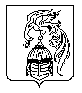 